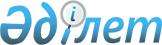 О размещении государственного образовательного заказа на подготовку кадров по медицинским и фармацевтическим специальностям с послевузовским образованием на 2016-2017 учебный годПриказ Министра здравоохранения и социального развития Республики Казахстан от 28 июля 2016 года № 656. Зарегистрирован в Министерстве юстиции Республики Казахстан 26 августа 2016 года № 14165      В соответствии с подпунктом 15) пункта 1 статьи 7 Кодекса Республики Казахстан от 18 сентября 2009 года «О здоровье народа и системе здравоохранения», в целях реализации постановления Правительства Республики Казахстан от 18 июня 2016 года № 354 «Об утверждении государственного образовательного заказа на подготовку специалистов с высшим и послевузовским образованием, а также с техническим и профессиональным, послесредним образованием в организациях образования, финансируемых из республиканского бюджета (за исключением организаций образования, осуществляющих подготовку специалистов для Вооруженных сил, других войск и воинских формирований, а также специальных государственных органов), на 2016-2017 учебный год» ПРИКАЗЫВАЮ:



      1. Разместить государственный образовательный заказ на подготовку кадров по медицинским и фармацевтическим специальностям с послевузовским образованием на 2016-2017 учебный год согласно приложению к настоящему приказу. 



      2. Департаменту науки и человеческих ресурсов Министерства здравоохранения и социального развития Республики Казахстан в установленном законодательном порядке обеспечить: 

      1) государственную регистрацию настоящего приказа в Министерстве юстиции Республики Казахстан; 

      2) в течение пяти рабочих дней со дня получения зарегистрированного настоящего приказа направление в одном экземпляре его копии в печатном и электронном виде на государственном и русском языках в Республиканское государственное предприятие на праве хозяйственного ведения «Республиканский центр правовой информации» для включения в Эталонный контрольный банк нормативных правовых актов Республики Казахстан; 

      3) в течение десяти календарных дней после государственной регистрации настоящего приказа направление его копии на официальное опубликование в периодических печатных изданиях и в информационно-правовой системе «Әділет»; 

      4) размещение настоящего приказа на интернет–ресурсе Министерства здравоохранения и социального развития Республики Казахстан; 

      5) доведение настоящего приказа до сведения организаций образования и науки в области здравоохранения, предусмотренных в приложении к настоящему приказу, и обеспечить заключение с ними договоров государственных закупок по программе 006 «Подготовка специалистов с высшим, послевузовским образованием и оказание социальной поддержки обучающимся»; 

      6) в течение десяти рабочих дней после государственной регистрации настоящего приказа в Министерстве юстиции Республики Казахстан представление в Департамент юридической службы Министерства здравоохранения и социального развития Республики Казахстан сведения об исполнения мероприятий, предусмотренных подпунктами 1), 2), 3) и 4) настоящего пункта. 



      3. Контроль за исполнением настоящего приказа возложить на вице-министра здравоохранения и социального развития Республики Казахстан Биртанова Е.А.



      4. Настоящий приказ вводится в действие после дня его первого официального опубликования.       Министр здравоохранения и 

      социального развития

      Республики Казахстан                               Т. Дуйсенова  Приложение            

к приказу Министра здравоохранения

и социального развития       

Республики Казахстан        

от 28 июля 2016 года № 656     

Государственный образовательный заказ на подготовку кадров по

       медицинским и фармацевтическим специальностям с

    послевузовским образованием на 2016-2017 учебный год             Аббревиатуры:

      МУА - Акционерное общество «Медицинский университет Астана» 

      КазНМУ - Республиканское государственное предприятие на праве хозяйственного ведения «Казахский национальный медицинский университет им. С.Д. Асфендиярова» Министерства здравоохранения и социального развития Республики Казахстан;

      ЗКГМУ - Республиканское государственное предприятие на праве хозяйственного ведения «Западно-Казахстанский государственный медицинский университет имени Марата Оспанова» с наблюдательным советом Министерства здравоохранения и социального развития Республики Казахстан;

      КГМУ - Республиканское государственное предприятие на праве хозяйственного ведения «Карагандинский государственный медицинский университет» Министерства здравоохранения и социального развития Республики Казахстан;

      СГМУ - Республиканское государственное предприятие на праве хозяйственного ведения «Государственный медицинский университет города Семей» Министерства здравоохранения и социального развития Республики Казахстан.

      КазМУНО - Акционерное общество «Казахский медицинский университет непрерывного образования» 

      ЮКГФА - Республиканское государственное предприятие на праве хозяйственного ведения «Южно-Казахстанская государственная фармацевтическая академия» Министерства здравоохранения и социального развития Республики Казахстан

      МКТУ - Учреждение «Международный Казахско-Турецкий университет имени Ходжи Ахмеда Ясави» 

      ВШОЗ - Товарищество с ограниченной ответственностью «Казахский медицинский университет «Высшая школа общественного здравоохранения»» 
					© 2012. РГП на ПХВ «Институт законодательства и правовой информации Республики Казахстан» Министерства юстиции Республики Казахстан
				№Научные организации и организации образования в области здравоохраненияКоличество выделенных местНаименование специальностиКоличество выделенных мест по специальности1. Резидентура 1. Резидентура 1. Резидентура 1. Резидентура 1. Резидентура 1.МУА1886R110300 – Кардиология, в том числе детская71.МУА1886R110400 – Ревматология, в том числе детская31.МУА1886R110500 – Аллергология и иммунология, в том числе и детская31.МУА1886R110600 – Гастроэнтерология, в том числе детская61.МУА1886R111000 – Нефрология, в том числе детская41.МУА1886R111300 – Инфекционные болезни, в том числе детские51.МУА1886R111500 – Невропатология, в том числе детская71.МУА1886R111900 – Лучевая диагностика131.МУА1886R112000 – Лучевая терапия21.МУА1886R112500 – Клиническая фармакология31.МУА1886R112600 – Анестезиология и реаниматология, в том числе детская91.МУА1886R113300 – Детская хирургия11.МУА1886R113400 – Онкология61.МУА1886R113500 – Травматология и ортопедия, в том числе детская31.МУА1886R113600 – Урология и андрология, в том числе детская61.МУА1886R113700 – Офтальмология, в том числе детская51.МУА1886R113800 – Оториноларингология, в том числе детская71.МУА1886R114200 – Педиатрия421.МУА1886R114400 – Акушерство и гинекология, в том числе детская521.МУА1886R114700 – Судебно-медицинская экспертиза42.КазНМУ1506R110300 – Кардиология, в том числе детская42.КазНМУ1506R110400 – Ревматология, в том числе детская32.КазНМУ1506R110500 – Аллергология и иммунология, в том числе и детская22.КазНМУ1506R110900 – Эндокринология, в том числе детская32.КазНМУ1506R111000 – Нефрология, в том числе детская32.КазНМУ1506R111300 – Инфекционные болезни, в том числе детские32.КазНМУ1506R111500 – Невропатология, в том числе детская62.КазНМУ1506R111600 – Психиатрия22.КазНМУ1506R111900 – Лучевая диагностика32.КазНМУ1506R112200 – Клиническая лабораторная диагностика32.КазНМУ1506R112300 – Спортивная медицина32.КазНМУ1506R112800 – Кардиохирургия, в том числе детская32.КазНМУ1506R113400 – Онкология22.КазНМУ1506R113500 – Травматология и ортопедия, в том числе детская22.КазНМУ1506R113700 – Офтальмология, в том числе детская32.КазНМУ1506R113800 – Оториноларингология, в том числе детская32.КазНМУ1506R114200 – Педиатрия522.КазНМУ1506R114300 – Неонатология52.КазНМУ1506R114400 – Акушерство и гинекология, в том числе детская453.ЗКГМУ 1596R110300 – Кардиология, в том числе детская113.ЗКГМУ 1596R110600 – Гастроэнтерология, в том числе детская83.ЗКГМУ 1596R110900 – Эндокринология, в том числе детская83.ЗКГМУ 1596R111500 – Невропатология, в том числе детская213.ЗКГМУ 1596R112600 – Анестезиология и реаниматология, в том числе детская183.ЗКГМУ 1596R113400 – Онкология33.ЗКГМУ 1596R113800 – Оториноларингология, в том числе детская73.ЗКГМУ 1596R114200 – Педиатрия243.ЗКГМУ 1596R114300 – Неонатология33.ЗКГМУ 1596R114400 – Акушерство и гинекология, в том числе детская564.КГМУ1046R111300 – Инфекционные болезни, в том числе детские84.КГМУ1046R111500 – Невропатология, в том числе детская94.КГМУ1046R111800 – Медицинская реабилитология, в том числе детская54.КГМУ1046R111900 – Лучевая диагностика64.КГМУ1046R112500 – Клиническая фармакология34.КГМУ1046R113400 – Онкология54.КГМУ1046R113500 – Травматология и ортопедия, в том числе детская34.КГМУ1046R113700 – Офтальмология, в том числе детская34.КГМУ1046R113800 – Оториноларингология, в том числе детская34.КГМУ1046R114200 – Педиатрия164.КГМУ1046R114300 – Неонатология 94.КГМУ1046R114400 – Акушерство и гинекология, в том числе детская345.СГМУ1736R110300 – Кардиология, в том числе детская95.СГМУ1736R110400 – Ревматология, в том числе детская35.СГМУ1736R110900 – Эндокринология, в том числе детская35.СГМУ1736R111300 – Инфекционные болезни, в том числе детские35.СГМУ1736R111500 – Невропатология, в том числе детская125.СГМУ1736R111600 – Психиатрия35.СГМУ1736R111900 – Лучевая диагностика65.СГМУ1736R112600 – Анестезиология и реаниматология, в том числе детская185.СГМУ1736R113400 – Онкология125.СГМУ1736R113500 – Травматология и ортопедия, в том числе детская95.СГМУ1736R114200 – Педиатрия265.СГМУ1736R114400 – Акушерство и гинекология, в том числе детская665.СГМУ1736R114700 – Судебно-медицинская экспертиза36.КазМУНО2546R110300 – Кардиология, в том числе детская206.КазМУНО2546R110500 – Аллергология и иммунология, в том числе и детская36.КазМУНО2546R110600 – Гастроэнтерология, в том числе детская76.КазМУНО2546R110900 – Эндокринология, в том числе детская106.КазМУНО2546R111300 – Инфекционные болезни, в том числе детские86.КазМУНО2546R111500 – Невропатология, в том числе детская166.КазМУНО2546R111600 – Психиатрия36.КазМУНО2546R111800 – Медицинская реабилитология, в том числе детская106.КазМУНО2546R111900 – Лучевая диагностика86.КазМУНО2546R112100 – Функциональная диагностика46.КазМУНО2546R112300 – Спортивная медицина46.КазМУНО2546R112600 – Анестезиология и реаниматология, в том числе детская456.КазМУНО2546R112800 – Кардиохирургия, в том числе детская66.КазМУНО2546R111000 – Нефрология, в том числе детская56.КазМУНО2546R113000 – Нейрохирургия, в том числе детская96.КазМУНО2546R113300 – Детская хирургия36.КазМУНО2546R113400 – Онкология116.КазМУНО2546R113500 – Травматология и ортопедия, в том числе детская96.КазМУНО2546R113600 – Урология и андрология, в том числе детская46.КазМУНО2546R113700 – Офтальмология, в том числе детская46.КазМУНО2546R113800 – Оториноларингология, в том числе детская46.КазМУНО2546R114200 – Педиатрия116.КазМУНО2546R114300 – Неонатология146.КазМУНО2546R114400 – Акушерство и гинекология, в том числе детская367.ЮКГФА 316R111500 – Невропатология, в том числе детская197.ЮКГФА 316R114200 – Педиатрия128.Негосударственное учреждение образования «Казахстанско-Российский медицинский университет»766R110300 – Кардиология, в том числе детская68.Негосударственное учреждение образования «Казахстанско-Российский медицинский университет»766R110800 – Пульмонология, в том числе детская38.Негосударственное учреждение образования «Казахстанско-Российский медицинский университет»766R111600 – Психиатрия38.Негосударственное учреждение образования «Казахстанско-Российский медицинский университет»766R111900 – Лучевая диагностика68.Негосударственное учреждение образования «Казахстанско-Российский медицинский университет»766R112100 – Функциональная диагностика48.Негосударственное учреждение образования «Казахстанско-Российский медицинский университет»766R112500 – Клиническая фармакология38.Негосударственное учреждение образования «Казахстанско-Российский медицинский университет»766R112600 – Анестезиология и реаниматология, в том числе детская138.Негосударственное учреждение образования «Казахстанско-Российский медицинский университет»766R113400 – Онкология68.Негосударственное учреждение образования «Казахстанско-Российский медицинский университет»766R113600 – Урология и андрология, в том числе детская28.Негосударственное учреждение образования «Казахстанско-Российский медицинский университет»766R113700 – Офтальмология, в том числе детская48.Негосударственное учреждение образования «Казахстанско-Российский медицинский университет»766R113800 – Оториноларингология, в том числе детская48.Негосударственное учреждение образования «Казахстанско-Российский медицинский университет»766R114200 – Педиатрия68.Негосударственное учреждение образования «Казахстанско-Российский медицинский университет»766R114400 – Акушерство и гинекология, в том числе детская148.Негосударственное учреждение образования «Казахстанско-Российский медицинский университет»766R114900 – Медицина чрезвычайных ситуаций и катастроф29.МКТУ246R111500 – Невропатология, в том числе детская129.МКТУ246R114200 – Педиатрия 1210.Корпоративный фонд «University Medical Center»466R115000 – Онкология и гематология детская1010.Корпоративный фонд «University Medical Center»466R111500 – Невропатология, в том числе детская510.Корпоративный фонд «University Medical Center»466R111900 – Лучевая диагностика310.Корпоративный фонд «University Medical Center»466R112600 – Анестезиология и реаниматология, в том числе детская410.Корпоративный фонд «University Medical Center»466R113300 – Детская хирургия310.Корпоративный фонд «University Medical Center»466R113500 – Травматология и ортопедия, в том числе детская310.Корпоративный фонд «University Medical Center»466R114300 – Неонатология810.Корпоративный фонд «University Medical Center»466R114400 – Акушерство и гинекология, в том числе детская1011.Акционерное общество «Республиканский научный центр онкологии и трансплантологии»246R110300 – Кардиология, в том числе детская611.Акционерное общество «Республиканский научный центр онкологии и трансплантологии»246R110700 – Гематология311.Акционерное общество «Республиканский научный центр онкологии и трансплантологии»246R111000 – Нефрология, в том числе детская611.Акционерное общество «Республиканский научный центр онкологии и трансплантологии»246R112100 – Функциональная диагностика311.Акционерное общество «Республиканский научный центр онкологии и трансплантологии»246R112600 – Анестезиология и реаниматология, в том числе детская311.Акционерное общество «Республиканский научный центр онкологии и трансплантологии»246R113600 – Урология и андрология, в том числе детская312.Акционерное общество «Национальный центр нейрохирургии»96R111500 – Невропатология, в том числе детская412.Акционерное общество «Национальный центр нейрохирургии»96R113000 – Нейрохирургия, в том числе детская513.Акционерное общество «Национальный научный кардиохирургический центр»196R110300 – Кардиология, в том числе детская713.Акционерное общество «Национальный научный кардиохирургический центр»196R111900 – Лучевая диагностика1214.Республиканское государственное предприятие на праве хозяйственного ведения «Научно-исследовательский институт кардиологии и внутренних болезней» Министерства здравоохранения и социального развития Республики Казахстан396R110300 – Кардиология, в том числе детская1414.Республиканское государственное предприятие на праве хозяйственного ведения «Научно-исследовательский институт кардиологии и внутренних болезней» Министерства здравоохранения и социального развития Республики Казахстан396R110500 – Аллергология и иммунология, в том числе и детская614.Республиканское государственное предприятие на праве хозяйственного ведения «Научно-исследовательский институт кардиологии и внутренних болезней» Министерства здравоохранения и социального развития Республики Казахстан396R110600 – Гастроэнтерология, в том числе детская714.Республиканское государственное предприятие на праве хозяйственного ведения «Научно-исследовательский институт кардиологии и внутренних болезней» Министерства здравоохранения и социального развития Республики Казахстан396R110900 – Эндокринология, в том числе детская614.Республиканское государственное предприятие на праве хозяйственного ведения «Научно-исследовательский институт кардиологии и внутренних болезней» Министерства здравоохранения и социального развития Республики Казахстан396R111000 – Нефрология, в том числе детская615.Республиканское государственное предприятие на праве хозяйственного ведения «Научный центр акушерства, гинекологии и перинатологии» Министерства здравоохранения и социального развития Республики Казахстан466R114400 – Акушерство и гинекология, в том числе детская4015.Республиканское государственное предприятие на праве хозяйственного ведения «Научный центр акушерства, гинекологии и перинатологии» Министерства здравоохранения и социального развития Республики Казахстан466R114500 – Медицинская генетика616.Республиканское государственное предприятие на праве хозяйственного ведения «Научно-исследовательский институт травматологии и ортопедии»156R113500 – Травматология и ортопедия, в том числе детская1517.Акционерное общество «Национальный научный медицинский центр»236R110300 – Кардиология, в том числе детская1017.Акционерное общество «Национальный научный медицинский центр»236R112600 – Анестезиология и реаниматология, в том числе детская1017.Акционерное общество «Национальный научный медицинский центр»236R112800 – Кардиохирургия, в том числе детская318.Акционерное общество «Национальный научный центр хирургии имени А.Н. Сызганова»336R111900 – Лучевая диагностика818.Акционерное общество «Национальный научный центр хирургии имени А.Н. Сызганова»336R112600 – Анестезиология и реаниматология, в том числе детская2218.Акционерное общество «Национальный научный центр хирургии имени А.Н. Сызганова»336R112800 – Кардиохирургия, в том числе детская319.Акционерное общество «Казахский ордена «Знак Почета» научно-исследовательский институт глазных болезней»106R113700 – Офтальмология, в том числе детская1020.Республиканское государственное предприятие на праве хозяйственного ведения «Казахский научно-исследовательский институт онкологии и радиологии» Министерства здравоохранения и социального развития Республики Казахстан776R111900 – Лучевая диагностика1520.Республиканское государственное предприятие на праве хозяйственного ведения «Казахский научно-исследовательский институт онкологии и радиологии» Министерства здравоохранения и социального развития Республики Казахстан776R112000 – Лучевая терапия520.Республиканское государственное предприятие на праве хозяйственного ведения «Казахский научно-исследовательский институт онкологии и радиологии» Министерства здравоохранения и социального развития Республики Казахстан776R113400 – Онкология57ИТОГО150015002. Магистратура 2. Магистратура 2. Магистратура 2. Магистратура 2. Магистратура 21.МУА446М110100 – Медицина (научно-педагогическая)3621.МУА446М110200 – Общественное здравоохранение (научно-педагогическая)221.МУА446М110500 – Медико-профилактическое дело (научно- педагогическая)321.МУА446М110300 – Сестринское дело (научно- педагогическая)322.КазМУНО306М110100 – Медицина (научно-педагогическая)1022.КазМУНО306М110100 – Медицина (профильная)522.КазМУНО306М110200 – Общественное здравоохранение (научно-педагогическая)522.КазМУНО306М110200 – Общественное здравоохранение (профильная)522.КазМУНО306М110500 – Медико-профилактическое дело (научно-   педагогическая)523.КазНМУ406М110100 – Медицина (научно-педагогическая)723.КазНМУ406М110100 – Медицина (профильная)823.КазНМУ406М110200 – Общественное здравоохранение (научно-педагогическая)323.КазНМУ406М110500 – Медико-профилактическое дело (научно-педагогическая)423.КазНМУ406М110500 – Медико-профилактическое дело (профильная)123.КазНМУ406М110400 – Фармация (научно-педагогическая)823.КазНМУ406М110400 – Фармация (профильная)323.КазНМУ406М110300 – Сестринское дело (научно-педагогическая)624.ЗКГМУ206М110100 – Медицина (научно-педагогическая)1024.ЗКГМУ206М110200 – Общественное здравоохранение (научно-педагогическая)624.ЗКГМУ206М110500 – Медико-профилактическое дело (научно-педагогическая)425. КГМУ396М110100 – Медицина (научно-педагогическая)2425. КГМУ396М110100 – Медицина (профильная)225. КГМУ396М110200 – Общественное здравоохранение (научно-педагогическая)825. КГМУ396М110200 – Общественное здравоохранение (профильная)225. КГМУ396М110500 – Медико-профилактическое дело (научно- педагогическая)326.СГМУ306М110100 – Медицина (научно-педагогическая)1826.СГМУ306М110200 – Общественное здравоохранение (научно-педагогическая)526.СГМУ306М110500 – Медико-профилактическое дело (научно-педагогическая)326.СГМУ306М110300 – Сестринское дело (научно-педагогическая)427.ЮКГФА606М110100 – Медицина (научно-педагогическая)1327.ЮКГФА606М110100 – Медицина (профильная)527.ЮКГФА606М110200 – Общественное здравоохранение (научно-педагогическая)2027.ЮКГФА606М110200 – Общественное здравоохранение (профильная)927.ЮКГФА606М110400 – Фармация (научно-педагогическая)827.ЮКГФА606М110400 – Фармация (профильная)227.ЮКГФА606М110300 – Сестринское дело (научно- педагогическая)328.ВШОЗ306М110100 – Медицина (научно-педагогическая)828.ВШОЗ306М110100 – Медицина (профильная)528.ВШОЗ306М110200 – Общественное здравоохранение (научно-педагогическая)728.ВШОЗ306М110200 – Общественное здравоохранение (профильная)1029.МКТУ76М110100 – Медицина (научно-педагогическая)7ИТОГО3003003. Докторантура 3. Докторантура 3. Докторантура 3. Докторантура 3. Докторантура 30.МУА286D110100 – Медицина (научно-педагогическая)2430.МУА286D110200 – Общественное здравоохранение (научно-педагогическая)431.КазНМУ206D110100 – Медицина (научно-педагогическая)1531.КазНМУ206D110200 – Общественное здравоохранение (научно-педагогическая)331.КазНМУ206D110400 – Фармация (научно-педагогическая)232КГМУ136D110100 – Медицина (научно-педагогическая)1032КГМУ136D110200 – Общественное здравоохранение (научно-педагогическая)333.ЗКГМУ76D110100 – Медицина (научно-педагогическая)533.ЗКГМУ76D110200 – Общественное здравоохранение (научно-педагогическая)234.СГМУ176D110100 – Медицина (научно-педагогическая)1034.СГМУ176D110200 – Общественное здравоохранение (научно-педагогическая)735.ВШОЗ126D110200 – Общественное здравоохранение (научно-педагогическая)1236.МКТУ36D110100 – Медицина (научно-педагогическая)3ИТОГО100100